Life Hacks 6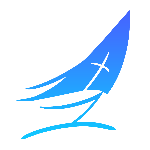 Serve One Another in LoveFor you have been called to live in freedom, my brothers and sisters. But don’t use your freedom to satisfy your sinful nature. Instead, use your freedom to serve one another in love.Galatians 5:13 (NLT)How do we cope with uncertainty and the Unknown?We look to that which is ______________.We look to that which is ______________.For you have been called to live in freedom, my brothers and sisters.What are free from?Free from the trappings of ________________.Free from the trappings of the ____________________________.All praise to God, the Father of our Lord Jesus Christ. God is our merciful Father and the source of all comfort. He comforts us in all our troubles so that we can comfort others. When they are troubled, we will be able to give them the same comfort God has given us. 2 Corinthians 1:3-4 (NLT)Three Steps to Receiving God’s Comfort_________________________________And let us not neglect our meeting together, as some people do, but encourage one another, especially now that the day of his return is drawing near. Hebrews 10:25 (NLT)_________________________________Fix your thoughts on what is true, and honorable, and right, and pure, and lovely, and admirable. Think about things that are excellent and worthy of praise. Philippians 4:8 (NLT)_________________________________He comforts us in all our troubles so that we can comfort others. 2 Corinthians 1:4 (NLT)__________________________________